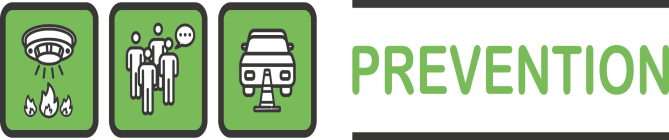 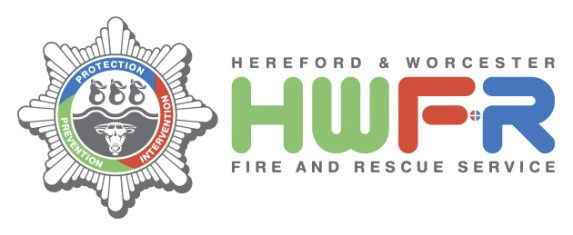 Referral Form for HOME FIRE SAFETY VISITTitleLast nameFirst name First name First name First name Date of birth / Approx. ageDate of birth / Approx. ageDate of birth / Approx. ageM / FAddressPost codeEmail AddressPost codeEmail AddressPost codeEmail Telephone number (this number will be used to arrange an appointment)Telephone number (this number will be used to arrange an appointment)Telephone number (this number will be used to arrange an appointment)Telephone number (this number will be used to arrange an appointment)Alternative name and telephone number if required to make appointmentAlternative name and telephone number if required to make appointmentAlternative name and telephone number if required to make appointmentAlternative name and telephone number if required to make appointmentIs the property:                                             Housing Association                               Privately rented                                         Owner occupied                                        Is the property:                                             Housing Association                               Privately rented                                         Owner occupied                                        Is the property:                                             Housing Association                               Privately rented                                         Owner occupied                                        NHS NumberNHS NumberNHS NumberNHS NumberFirst languageFirst languageFirst languageIs the property:                                             Housing Association                               Privately rented                                         Owner occupied                                        Is the property:                                             Housing Association                               Privately rented                                         Owner occupied                                        Is the property:                                             Housing Association                               Privately rented                                         Owner occupied                                        Are there any known risks to a lone HWFRS worker?  If yes, please detailAre there any known risks to a lone HWFRS worker?  If yes, please detailAre there any known risks to a lone HWFRS worker?  If yes, please detailAre there any known risks to a lone HWFRS worker?  If yes, please detailAre there any known risks to a lone HWFRS worker?  If yes, please detailAre there any known risks to a lone HWFRS worker?  If yes, please detailAre there any known risks to a lone HWFRS worker?  If yes, please detailGP Name / Surgery                                                                                                  GP Name / Surgery                                                                                                  GP Name / Surgery                                                                                                  GP Name / Surgery                                                                                                  GP Name / Surgery                                                                                                  GP Name / Surgery                                                                                                  GP Name / Surgery                                                                                                  GP Name / Surgery                                                                                                  GP Name / Surgery                                                                                                  GP Name / Surgery                                                                                                  Person completing form  Person completing form  Person completing form  Person completing form  Person completing form  Your signatureYour signatureYour signatureYour signatureYour signatureOrganisation you work for and what is your role?Organisation you work for and what is your role?Organisation you work for and what is your role?Organisation you work for and what is your role?Organisation you work for and what is your role?Your phone numberYour phone numberYour phone numberYour email addressYour email addressConsent:I understand that the personal information I have provided will be used for a Home Fire Safety Visit. I confirm that I have explained to the occupier that information they have freely provided will be used for HWFRS to conduct a Home Fire Safety Check.Consent:I understand that the personal information I have provided will be used for a Home Fire Safety Visit. I confirm that I have explained to the occupier that information they have freely provided will be used for HWFRS to conduct a Home Fire Safety Check.Consent:I understand that the personal information I have provided will be used for a Home Fire Safety Visit. I confirm that I have explained to the occupier that information they have freely provided will be used for HWFRS to conduct a Home Fire Safety Check.Consent:I understand that the personal information I have provided will be used for a Home Fire Safety Visit. I confirm that I have explained to the occupier that information they have freely provided will be used for HWFRS to conduct a Home Fire Safety Check.Signature:Signature:Signature:Signature:Signature:Date form completedDetails about the occupier (Please tick all that apply):Lives alone	 Reduced mobility	 Alcohol / Substance misuse	 Smoker	  Details about the occupier (Please tick all that apply):Lives alone	 Reduced mobility	 Alcohol / Substance misuse	 Smoker	    Hearing impairment	  Sight impairment	  Cognitive impairment 	   History of previous fires 	Other risks (Please tick all that apply):Are there any working smoke alarms	Burn marks on furniture / clothes	High level hoarding / clutter	Concerns with electrics	Concerns with gas appliances	Any further information that you feel is important to this referral provide details:Any further information that you feel is important to this referral provide details:Please send completed forms to: Prevention Department, Hereford & Worcester Fire and Rescue Service, Worcester Fire Station, McKenzie Way, Worcester WR4 9GNEmail: signposting@hwfire.org.uk or sign.posting@hwfire.cjsm.net   Telephone:  0800 032 1155Information recorded about you will be held securely in-line with the EU General Data Protection Regulation (GDPR) and Data Protection Act (DPA) 2018 by Hereford & Worcester Fire and Rescue Service and only be used for the purpose of resolving your referral.Please send completed forms to: Prevention Department, Hereford & Worcester Fire and Rescue Service, Worcester Fire Station, McKenzie Way, Worcester WR4 9GNEmail: signposting@hwfire.org.uk or sign.posting@hwfire.cjsm.net   Telephone:  0800 032 1155Information recorded about you will be held securely in-line with the EU General Data Protection Regulation (GDPR) and Data Protection Act (DPA) 2018 by Hereford & Worcester Fire and Rescue Service and only be used for the purpose of resolving your referral.Please send completed forms to: Prevention Department, Hereford & Worcester Fire and Rescue Service, Worcester Fire Station, McKenzie Way, Worcester WR4 9GNEmail: signposting@hwfire.org.uk or sign.posting@hwfire.cjsm.net   Telephone:  0800 032 1155Information recorded about you will be held securely in-line with the EU General Data Protection Regulation (GDPR) and Data Protection Act (DPA) 2018 by Hereford & Worcester Fire and Rescue Service and only be used for the purpose of resolving your referral.